Please review the following list of items that must be considered by new programs or significant changes to current programs or policy.  Not every item listed is required for each presentation to Academic Affairs. This list serves as a review of potential questions addressed by the Academic Affairs Committee. Facilitators of new or changing programs or policy should work closely with the curriculum coordinator, appropriate department chair(s) and instructional dean, or with appropriate administrative leadership to review the following list, prior to the first reading with Academic Affairs.Please note: If an item listed is not relevant to your specific presentation to Academic Affairs, please mark it as N/A.  Use the last page for your remarks.OVERVIEW OF PROGRAM OR POLICYBUDGETINSTRUCTIONAL REQUIREMENTSOPERATIONAL NEEDS, CURRENT AND FUTUREANTICIPATED IMPLEMENTATION TIMELINEAcademic Affairs Presentation ChecklistName: ______________________________________________	 Date: ___________________Department: _____________________________________________________________________________________________________Please note: If an item listed is not relevant to your specific presentation to Academic Affairs, please mark as N/A.  Use as many pages as necessary.OVERVIEW OF PROGRAM OR POLICYBUDGETINSTRUCTIONAL REQUIREMENTSOPERATIONAL NEEDS, CURRENT AND FUTURESTUDENT IMPACTANTICIPATED IMPLEMENTATION TIMELINE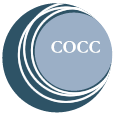 ACADEMIC AFFAIRS FORM 1: Presentation Checklist	Give rational for new program or changes in current program or policy, including data to support rationale (attach any necessary documents). 	Review key budget items.Revenue projections based on student enrollment projections or other sources of income, including tuition and fees.Start-up budget requirements including salary, benefits, materials and supplies, equipment, facilitiesPost implementation budget including salary, benefits, materials and supplies, equipment, facilities, etc. Review requirements.Current availability of faculty, administration and/or staff.Minimum qualifications for faculty, administration and/or staff.Potential impacts to all affected academic and other departments.	Review possible operational needs. Existing resources including faculty, administration, staff, equipment.Involvement of department with oversight of program or processRequired administrative support.Facility needs, including location, amount of space, construction or remodeling requirements.	Review possible operational needs. Potential impacts to administrative and student support departments including Enrollment services, Financial Aid, CAP Center, Library, Tutoring and Testing, Information Technology Services and others.Potential impacts to administrative and student support departments including Enrollment services, Financial Aid, CAP Center, Library, Tutoring and Testing, Information Technology Services and others.STUDENT IMPACTSTUDENT IMPACTSTUDENT IMPACT Anticipated TimelineDesignate affected department(s) and include names and positions of faculty, administration and staff involved in implementation.Identify current process adjustments.Change General Procedures Manual as needed.Communication planning.